Протокол № 21заседания членов Совета Некоммерческого партнерства «Межрегиональное объединение дорожников «СОЮЗДОРСТРОЙ»г. Москва                                                                                    19 июля 2012 г. Форма проведения: очнаяПрисутствовали члены Совета: Андреев Алексей Владимирович – генеральный директор ОАО «ДСК «АВТОБАН», Кошкин Альберт Александрович – президент НП МОД «СОЮЗДОРСТРОЙ», Лилейкин Виктор Васильевич – генеральный директор ЗАО «Союз-Лес», Любимов Игорь Юрьевич – генеральный директор ООО «СК «Самори», Макеев Александр Владимирович – Президент ОАО «АСДОР», Кондрат Борис Иванович – Председатель Совета директоров ОАО «УСК МОСТ», Нечаев Александр Федорович – генеральный директор ООО «Севзапдорстрой», Рощин Игорь Валентинович – генеральный директор ОАО «Дорисс», Власов Владимир Николаевич – генеральный директор ОАО «МОСТОТРЕСТ», Хвоинский Леонид Адамович – генеральный директор НП МОД «СОЮЗДОРСТРОЙ», Абрамов Валерий Вячеславович – Генеральный директор ЗАО «ВАД».Повестка дня:Рассмотрение заявлений членов СРО НП МОД «СОЮЗДОРСТРОЙ» о внесении изменений в Свидетельство о допуске  к особо опасным и технически сложным объектам капитального строительства, которые оказывают влияние на безопасность указанных объектов, согласно Перечня видов работ, утвержденного Приказом № 624 Минрегионразвития России от 30.12.2009г.Рассмотрение заявлений членов СРО НП «МОД «СОЮЗДОРСТРОЙ» о переоформлении свидетельства о допуске к работам, которые оказывают влияние на безопасность объектов капитального строительства.По первому вопросу слово имеет генеральный директор  НП МОД «СОЮЗДОРСТРОЙ Хвоинский Л.А. –  в соответствии с поданным заявлением предлагаю внести изменения в свидетельство о допуске к работам на особо опасных и технически сложных объектах капитального строительства, которые оказывают влияние на безопасность указанных объектов, согласно Перечня видов работ, утвержденного Приказом № 624 Минрегионразвития России от 30.12.10 г. следующей организации  - члену саморегулируемой организации НП МОД «СОЮЗДОРСТРОЙ»: ООО РГСП «АВТОБАН»по заключению комиссии по рассмотрению заявлений о допуске, документы полностью соответствуют требованиям к выдаче свидетельства о допуске к работам на особо опасных и технически сложных объектах капитального строительства, которые оказывают влияние на безопасность указанных объектов, утвержденным решением Общего собрания членов НП МОД «СОЮЗДОРСТРОЙ».Решили: Внести изменения в свидетельство о допуске к работам на особо опасных и технически сложных объектах капитального строительства, которые оказывают влияние на безопасность указанных объектов, согласно Перечню видов работ, утвержденного Приказом № 624 Минрегионразвития России от 30.12.10 г. следующей организации  - члену саморегулируемой организации НП МОД «СОЮЗДОРСТРОЙ»: ООО РГСП «АВТОБАН»Голосовали:За – 11 голосов, против – нет, воздержался – нет.По второму вопросу слово имеет генеральный директор НП «МОД «СОЮЗДОРСТРОЙ Хвоинский Л.А. –  в соответствии с поданными заявлениями на переоформление Свидетельств о допуске по Форме, утвержденной Приказом Ростехнадзора № 356 от 05.07.2011г., предлагаю переоформить свидетельства о допуске к работам, которые оказывают влияние на безопасность объектов капитального строительства, следующим организациям - членам саморегулируемой организации НП МОД «СОЮЗДОРСТРОЙ»: ООО «ДорЗапад»ФГУП «Администрация гражданских аэропортов (аэродромов)»ФГУП «Государственная корпорация по организации воздушного движения в Российской Федерации»ООО «СтатусСиб»ООО «Радон»ООО «Национальная индустриально-торговая палата»ФГУП «Единая группа заказчика Федерального агентства железнодорожного транспорта»ОАО «Дорожное эксплуатационное предприятие №3»ООО «Социально-бытовой центр «Реутово»ОАО «Строительное Управление № 802»ООО «Новорос Мост»ОАО «Дорожное эксплуатационное предприятие №184»ОАО «АРСП»ЗАО «Камдорстрой АВИА»ФБУ «Северо-Двинское государственное бассейновое управление водных путей и судоходства»ФГУ ДЭП №17ООО «Дорожно-строительная компания «МОСТ»ГУП Московской области «Дорпрогресс-Верея»ОАО «Дорожное эксплуатационное предприятие № 167»ГУП Ставропольского края «Кировское межрайонное дорожно-ремонтно-строительное управление»ГУП Ставропольского края «Александровское дорожное ремонтно-строительное управление»ООО «Мордовдорстрой»ОАО «Коломенское дорожное ремонтно-строительное управление»ЗАО «Асфальт»Решили: Переоформить Свидетельства о допуске к работам, которые оказывают влияние на безопасность объектов капитального строительства, по Форме, утвержденной Приказом Ростехнадзора № 356 от 05.07.2011г., следующим организациям - членам саморегулируемой организации НП МОД «СОЮЗДОРСТРОЙ»:ООО «ДорЗапад»ФГУП «Администрация гражданских аэропортов (аэродромов)»ФГУП «Государственная корпорация по организации воздушного движения в Российской Федерации»ООО «СтатусСиб»ООО «Радон»ООО «Национальная индустриально-торговая палата»ФГУП «Единая группа заказчика Федерального агентства железнодорожного транспорта»ОАО «Дорожное эксплуатационное предприятие №3»ООО «Социально-бытовой центр «Реутово»ОАО «Строительное Управление № 802»ООО «Новорос Мост»ОАО «Дорожное эксплуатационное предприятие №184»ОАО «АРСП»ЗАО «Камдорстрой АВИА»ФБУ «Северо-Двинское государственное бассейновое управление водных путей и судоходства»ФГУ ДЭП №17ООО «Дорожно-строительная компания «МОСТ»ГУП Московской области «Дорпрогресс-Верея»ОАО «Дорожное эксплуатационное предприятие № 167»ГУП Ставропольского края «Кировское межрайонное дорожно-ремонтно-строительное управление»ГУП Ставропольского края «Александровское дорожное ремонтно-строительное управление»ООО «Мордовдорстрой»ОАО «Коломенское дорожное ремонтно-строительное управление»ЗАО «Асфальт»Голосовали:За – 11 голосов, против – нет, воздержался – нет.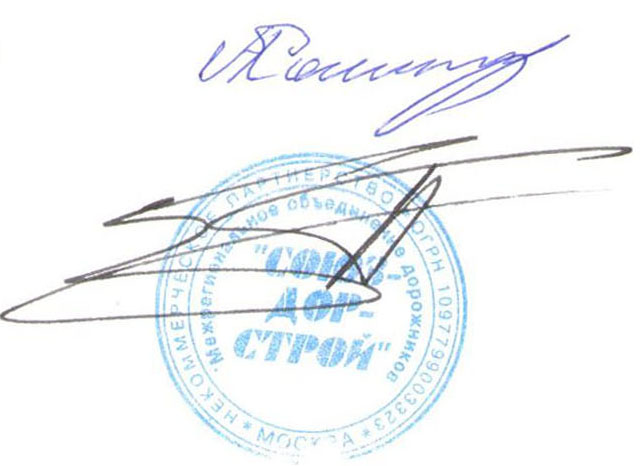 Председатель Совета                                                                           А.А. КошкинСекретарь Совета                                                                                П.Л. Суханов